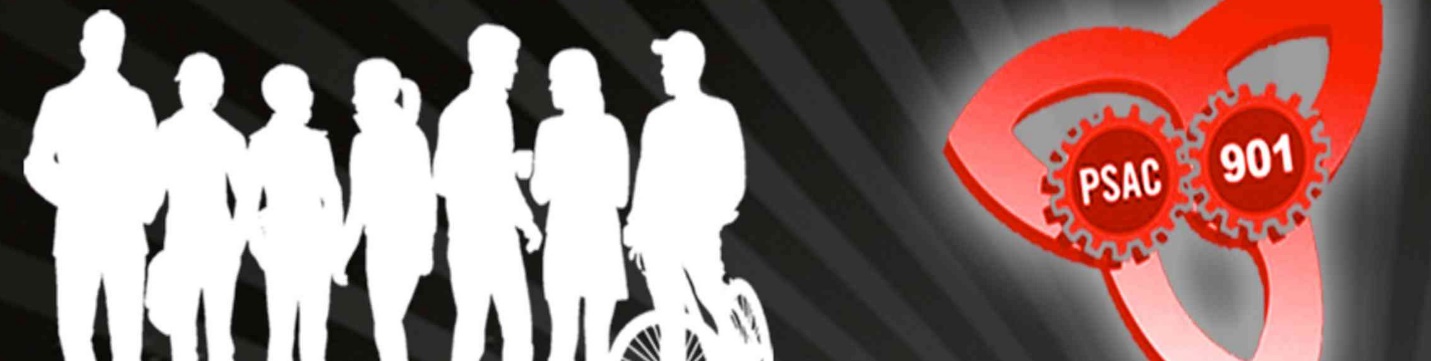 Helpful Information for Postdocs New to Queen’s and KingstonHow do I get help if I find myself bullied or harassed in the workplace?As an employee of Queen’s University, you have the right to a safe and harassment free workplace. If you are experiencing problems in the workplace, we suggest you immediately contact your Postdoc Union Representative at vppd@psac901.org to discuss further steps. This is a confidential process.  For more information about the Queen’s Harassment and Discrimination Policy, go to http://www.queensu.ca/secretariat/policies/senate/harassmentdiscrimination-complaint-policy-and-procedure.
Where do I find help if I don’t feel safe at home?  For immediate assistance, call Kingston Police by dialing 911; tell them about your emergency. Kingston has safe houses and women's shelters that are able to assist you:Kingston Interval House Crisis Line: 	1-800-267-9445 (toll-free) or 613-546-1777Dawn House Women's Shelter: 		613-545-1379 or www.dawnhouse.net 
Where do I turn in the event of sexual assault? If you are in immediate danger, call Kingston Police by dialing 911; tell them about your emergency. 24-Hour Crisis and Support Line for Sexual Assault Centre Kingston:613-544-6424 or 1-877-544-6424 (toll-free) or for their website, go to:  www.sackingston.comIf the assault happened within seven days, go to the Emergency Department at the Kingston General Hospital at 76 Stuart Street, and ask for the SA/DV nurse on call. For support before going to the hospital, or for accompaniment to the hospital, call the 24-Hour Crisis and Support Line noted above.
Where do I turn if there is a crisis situation or mental health emergency?You can contact Kingston Area Crisis Services anytime:24/7 Crisis Phone Line:  	613-544-4229 or 1-866-616-6005 (toll-free) (includes Holidays)Walk in services: 		Monday-Friday:  8:30am - 4:30pm at 385 Princess St, KingstonMobile Crisis Team: 		Monday-Friday:  8:30 am - midnight, Saturday, Sunday and Holidays:  12:00noon - midnight
Where do I call if I have a medical emergency? If you need an ambulance, please dial 911. For an urgent medical emergency, the closest Emergency Room is at the Kingston General Hospital at 76 Stuart Street; it is open 24 hours a day.For a less urgent medical emergency, go to Urgent Care at Hotel Dieu Hospital at 166 Brock Street; it is open 8:00am – 8:00pm.
How do I find a doctor in Kingston? Call the Queen’s Family Health Team:	613-533-9303Queen’s Family Health Team clinics are located at 220 Bagot St. and 115 Clarence Street.There is a waitlist for new patients, but it is not nearly as long as it is elsewhere.Are there walk-in medical clinics in Kingston? Yes, the closest walk-in clinic is CDK Family Medicine and Walk-In Clinic at 175 Princess Street.CDK Family Medicine and Walk-In Clinic:	613-766-0318Are there childcare benefits at Queen’s University?Yes, Postdocs are now eligible for reimbursement of childcare expenses through Queen’s University.  There will be a new application period in early 2019 for 2018 expenses.You can also apply for the PSAC 901 Childcare Bursary three times a year (Fall, Winter and Summer semesters). Visit http://psac901.org/childcare-bursary/ for information, application forms and application deadlines.Are there childcare subsidies available?You may qualify for the City of Kingston Childcare Subsidy. For more information, go to: https://www.cityofkingston.ca/residents/community-services/childcareWhere do I find out about maternity leave?To find out the steps required for maternity leave, go to Queen’s University - Human Resources: http://www.queensu.ca/humanresources/policies/time-away/maternityparental-leaves/maternity-supported To find out about pay top-ups while on maternity leave, consult your Unit 2 Collective Agreement, at: http://psac901.org/wp-content/uploads/2016/02/PSAC-901-Unit-2-Postdoc-CA-2017-2020.pdfWhere do I find English Language Support for myself and/or my family? Immigrant Services Kingston and Area (ISKA) helps and supports newcomers to Kingston: http://www.kchc.ca/immigrant-services/ They offer some free services for individuals, family and youth:	613-544-4661 For English support for newcomers, go to:http://www.kchc.ca/immigrant-services/programs-groups/special-interest-groups/The Queen’s International Centre has social events and English conversation programs for students, staff and their families; go to:	http://quic.queensu.ca/?s=english Where do I get help with renewing my visa? Immigrant Services Kingston and Area (ISKA):  http://www.kchc.ca/immigrant-services/
Where can I get help filing my taxes?Immigrant Services Kingston and Area (ISKA):   http://www.kchc.ca/immigrant-services/ How do I reach the Member of Parliament (MP) for this riding?The MP for this riding is Mark Gerretsen; for more information:http://www.parl.gc.ca/Parliamentarians/en/members/Mark-Gerretsen(88802) His Riding Office will be able to assist with visas, passport applications and other issues:	613-542-3243
Where can my partner get help finding work in the Kingston area?Visit the KEYS Job Centre at:	http://keys.ca/
Where do I renew my Ontario Driver’s License or Ontario Health Card?ServiceOntario is located at 1201 Division Street.
Are there activities and programs for my family?The City of Kingston has many recreational programs.  For more information, go to: https://www.cityofkingston.ca/residents/recreation/programs/registration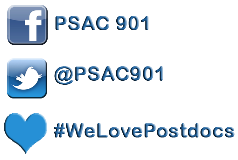 